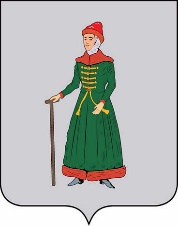 АДМИНИСТРАЦИЯСТАРИЦКОГО МУНИЦИПАЛЬНОГО ОКРУГАТВЕРСКОЙ  ОБЛАСТИПОСТАНОВЛЕНИЕ28.09.2023                                  г. Старица                                          №  1112О начале отопительного сезона 2023-2024 годовна объектах социальной сферы и жилого фондаСтарицкого муниципального округа Тверской областиВ соответствии с Федеральным законом от 06.10.2003 № 131-ФЗ «Об общих принципах организации местного самоуправления в Российской Федерации», в целях обеспечения комфортных условий проживания граждан на территории Старицкого муниципального округа Тверской области,              Администрация Старицкого муниципального округа Тверской области ПОСТАНОВЛЯЕТ:Начать отопительный сезон 2023-2024 годов на объектах социальной сферы и жилого фонда Старицкого муниципального округа Тверской области  02 октября 2023 года. Рекомендовать руководителям учреждений образования, культуры, здравоохранения и социальной защиты Старицкого муниципального округа Тверской области, имеющих собственные котельные,  обеспечить готовность подведомственных теплоисточников к подаче тепловой энергии на объекты социальной сферы. Рекомендовать руководителям теплоснабжающих организаций –  ООО «КомТЭК» (Смирнов П.М.), ООО «Тепловые сети» (Константинов А.А.), ООО «Теплоснабжение» (Константинов Г.А.), обеспечить надежную и непрерывную работу по подключению теплоснабжения   объектов социальной сферы и жилого фонда Старицкого муниципального округа Тверской области. Отделу жилищно-коммунального хозяйства и жилищной политики Администрации Старицкого муниципального округа Тверской области обеспечить постоянный контроль за ходом подключения отопления на объектах социальной сферы и жилого фонда Старицкого муниципального округа Тверской области.  Контроль за исполнением  настоящего постановления возложить на заместителя Главы Администрации Старицкого муниципального округа Тверской области  Капитонова А.Ю.Настоящее постановление вступает в силу со дня его подписания, подлежит опубликованию в газете «Старицкий вестник» и размещению на официальном сайте Администрации Старицкого муниципального округа Тверской области в информационно-телекоммуникационной сети «Интернет».Глава Старицкого муниципального округа 		                                              С.Ю. Журавлёв		                  	          